Nombre: _____________________Descubre 2 Capítulo 2: La tecnologíaLa Tecnología						B. La Computadora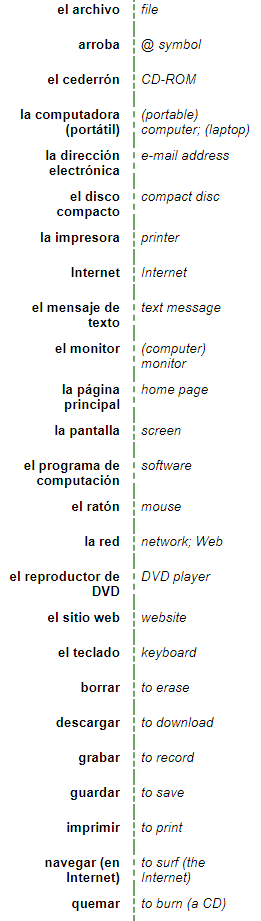 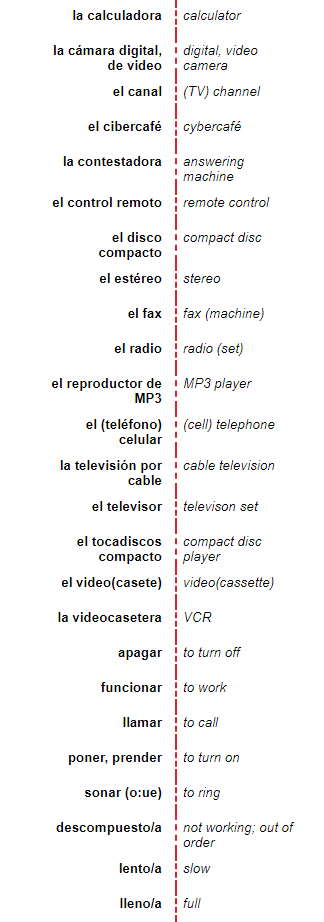 El Carro									D. Verbos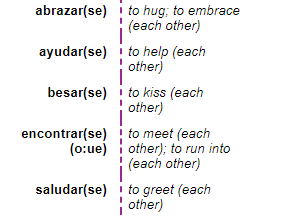 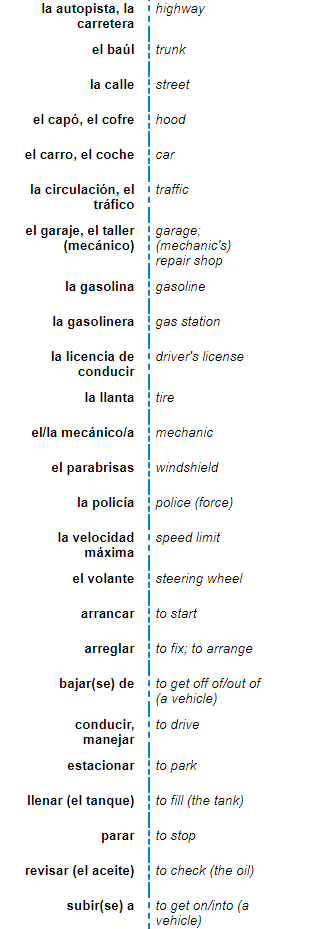 E.Otras expresionesactualmente       | currently/nowadays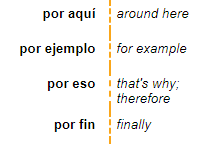 Accentos: why they matterse  vs. sé         	      el vs. él        	te vs. té     	       porque vs. por qué      	           que vs quéeste vs. éste vs. esté        	        cuando vs cuándo        	               donde vs. dóndeCan you think of any others?~~~~~~~~~~~~~~~~~Gramática: Reciprocal Reflexives~~~~~~~~~~~~~~~~~~~~~~~~~What does it mean when something is reciprocated? You have learned that reflexive verbs indicate that the subject is doing something to themselves. Reciprocal reflexives (los reflexives recíprocos), on the other hand, express a shared or reciprocal action between two or more people or things. In this context the pronouns (nos,  se) mean “(to) each other” or “(to) one other”In Spanish, we can also use reflexive verbs to express the idea of “each other” or “one another.”*Fun (English) fact: “each other”  technically can only refer to two people =You and I help each other.	“one another” refers to three or more = The students in the class share with one another.The Spanish reflexives can be used for both of these cases.The reflexive pronouns are still the same: Why won’t you use any of the singular column pronouns?*With reflexive verbs used reciprocally, you will always have a plural ending, because you are referring to more than one person. (each other/ one another).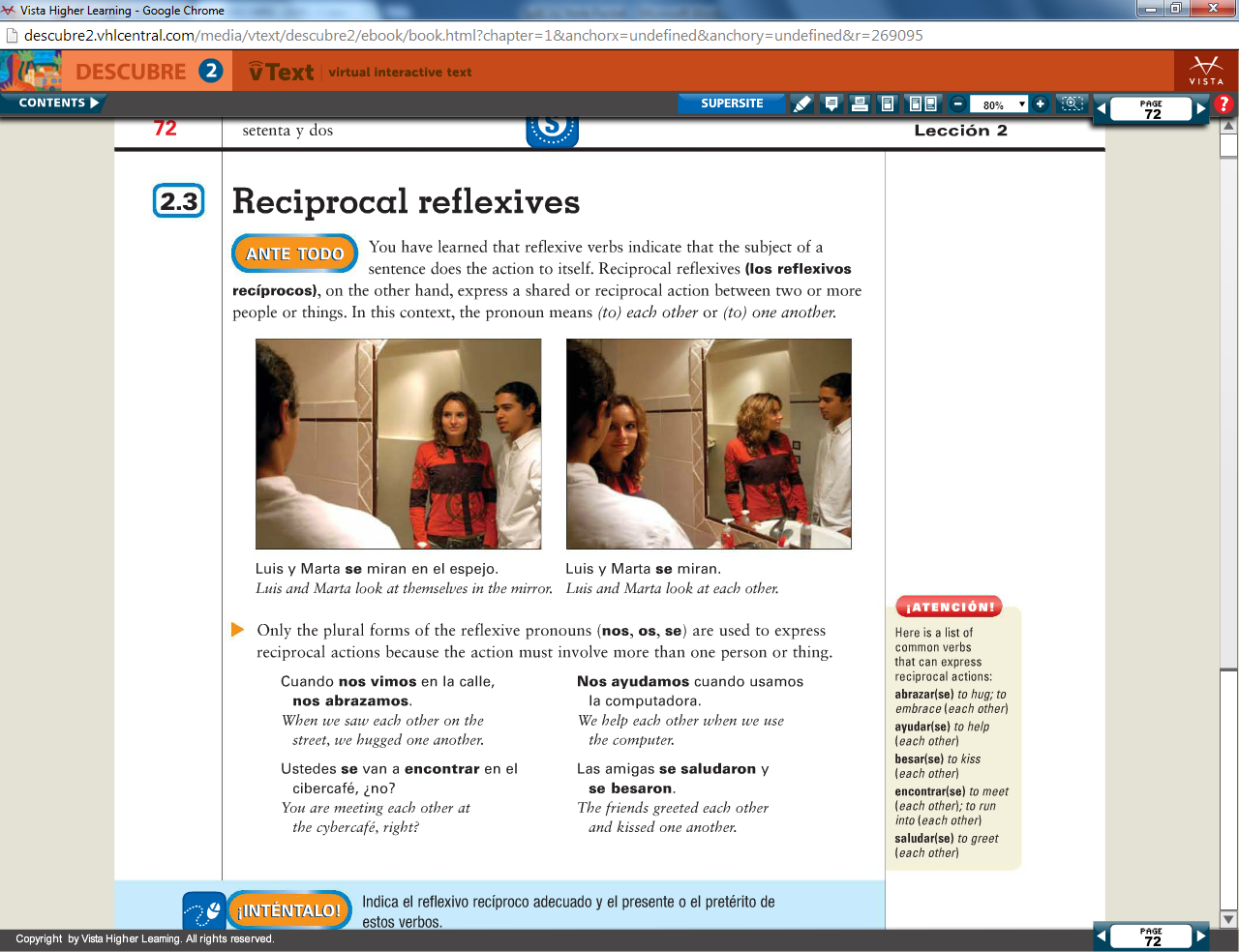 Here are some verbs that can be used to show reciprocal action:Alicia and I know each other well  = Alicia y yo nos conocemos bien.My grandma and I write to each other ____________________________________________Carlos and Paco talk to each other ____________________________________________We don’t understand each other ____________________________________________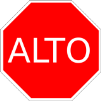 ~~~~~~~~~~~~Gramática:  ¡Mandatos! (commands) ~~~~~~~~~~~~To tell someone to do or not to do something in a stronger way, we use commands. There are many types, but we are going to start with familiar/ tú commands for when you are addressing someone equal to you. Positive “tú” / informal commandsCommands are used when ordering or telling someone to do something. This is often referred to as the "imperative" form of the verb. In Spanish, a “tú” command is for someone you’re friendly with:  family, friends, peers, etc. Affirmative / Positive “tú” commands tell the person to do something.Regular, positive Tú commands are formed by taking the regular él, ella, usted form of the verb.(hablar - ar + a = habla)          (comer - er + e = come)              (escribir - ir + e = escribe)Examples:Compra (tú) el anillo.             Come (tú) la pizza. 		    Escribe (tú) la carta.
(You) Buy the ring.                  (You) eat the pizza.  		(You) Write the letter.To form a Affirmative (positive) Tú command (as in, YES, DO this!):Use the él/ella/usted form of the present tense!If it’s easier:make regular –AR verbs have an A on the end, and make regular –ER/-IR verbs have an E on the end.Things to remember:If you stem-change in the he/she form, you ARE going to stem-change in the command.Try these! Prepare the food = Prepara la comida. 1. Eat the sandwich. _______________________________2. Learn quickly. ______________________________3. Work with a friend. __________________________4. Play with us! ____________________________5.  Study! ___________________________6. Come back/return! ______________________________7. Turn on the computer! _____________________________8.  Erase my name!  ____________________________Irregular Affirmative Tú Commands : (positive tú)The difference is that these verbs don’t follow the regular rules above. So if you want to command someone to go, tell, do” then you use these forms. These irregular rules must be memorized.Irregulars: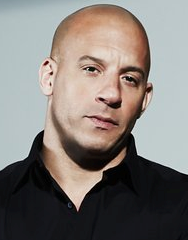 Way to remember:  Vin Diesel has ten weapons, ay! =Ven Di Sal Haz Ten Ve Pon SéGo to the store = Ve a la tienda. Be careful! _______________________________Be good. _________________________________Come to my house. ________________________________Tell the truth. _______________________________Set the table. ______________________________Go to your room! ____________________________________Leave from here! _______________________________________Do the homework. _________________________________Negative Tú commands (No! Don’t do it!)When you want to tell someone NOT to do something, use a negative command. Negative tú commands are formed by taking the _________ form of the present tense, dropping the _________, and adding the opposite “tú” ending.If you start with an –AR verb, use the –ER/-IR verb ending for “tú.” (-es) HABLAR  Hablo Habl Hables.   Final = __________________= don’t talk.If you start with an –ER or –IR verb, take the AR verb ending for “tú.” (-as)ESCRIBIR EscriboEscrib  escribas. Final  = _____________________ = don’t write.If you stem-change or have an irregular yo form, you will still follow that in the commands.If the yo form is irregular, the same rule applies. Tener  tengo  teng Tengas. Final  = _____________________ =don’t be scared.Decir  digo  ________________________________________________________ = don’t say/tell.–Car, -Gar, - Zar also applies here, so that the pronunciation is correct.car ques     gar  gues     zar  ces-car examples:Sacar = ¡No saques el libro! (Don't take out the book!)-gar examples:Jugar = ¡No juegues con la comida! (Don't play with your food!)-zar examples:Almorzar =¡No almuerces! (Don't have lunch!)Cruzar =¡No cruces la calle! (Don't cross the street!)So remember: rule for positive tú? Take the ________________ form of the present tense.Rule for negative tú? Take the ________ form, drop the _______, add opposite ___________ ending (es or as)Baila, no bailes = dance, don’t dance.1. Speak more slowly. (hablar) _____________________  más lentamente.2. Don't speak so quickly. No___________________tan rápido.3. Write a letter to your mother. (escribir) ____________________una carta a tu mamá.4. Don't write on the wall. No____________________en la pared.5. Johnny, sing. (cantar) Juanito, __________________________6. Johnny, don't sing. Juanito, no _____________________.7. Open the door. (abrir) ____________________la puerta.8. Don't open the door. No _____________________la puerta.9. Begin now. (empezar) ___________________________ahora.10. Don't begin now. No__________________________ahora.11. Buy that. (comprar) _______________________eso.12. Don't buy that. No_______________________eso.13. Drink the juice. (tomar) __________________el jugo.14. Don't drink the water. No___________________el agua.15. Clean the kitchen. (limpiar) ___________________ la cocina.6. Don't clean the house. No____________________(limpiar) la casa.17. Take the medicine. __________________ (tomar) la medicina.18. Don't take the medicine. No____________________(tomar) la medicina.19. Read the book. _____________________ el libro.20. Don’t read the magazine. No _________________ la revista.21.  Tell the truth (Decir)______________ la verdad.22. Don’t tell lies. No ____________ mentiras.23.  Follow the rules. (seguir)  _____________________ las reglas. 24. Don’t follow the path. No______________________ el sendero.25. Look for an answer. ______________________ una respuesta.26. Don’t look for the treasure.  No ______________________ el tesoro.Irregular Negative Tú Commands :Some verbs have irregular forms for negative tú commands. None of the yo forms here end in yo, which is why they have special forms. Can you guess which infinitive goes with each command below?Don’t be bad. _________________________________Don’t go! (irse)________________________________Don’t be sad. _______________________________ Don’t be mean! _______________________________Combinación: Watch for irregulars! Go, don’t go  _______________________________________________________See, don’t see _______________________________________________________Be, don’t be (estar) _______________________________________________________ Be, don’t be (ser) _______________________________________________________Give, don’t give  _______________________________________________________Look for, don’t look for _______________________________________________________Take out, don’t take out _______________________________________________________Cross, don’t cross _______________________________________________________Pay, don’t pay _______________________________________________________10.Play, don’t play _______________________________________________________11. Order, don’t order _______________________________________________________ 12. Serve, don’t serve _______________________________________________________13. Start, don’t start _______________________________________________________14. Close, don’t close _______________________________________________________~~~~~~~~~~~~~~~~~~~~Por vs. Para~~~~~~~~~~~~~~~~~~~Both can mean for, but when do you use them?Acronym that some find helpful: PERFECT PARA.   Purpose: Pongo lentes PARA ver mejor.Express opinión: PARA mí, el chocolate es más rico que nada.Regalo: Giving gift to someone: ¡Este regalo es PARA ti!Future Destination: Francisco toma el avión PARA México.Expected date: Termina la tarea PARA mañana.Compare: PARA maestro de química, no sabe nada de veneno.To “in order TO” Tienes que estudiar PARA mejorar en español. ¡Práctica!Decide si la frase necesita POR o PARA. No tienes que escribir más de la palabra POR o PARA My parents should be arriving sometime in July. ___Is the homework due tomorrow? ___I took you for my friend! ___My keys have to be around here somewhere! ___The thief came in through the window. ___We went to Florida by way of Georgia. ___Are the students arriving by plane? ___Hurry! The train is about to leave! ___For a celebrity, he’s pretty hideous. ___My friend is studying to be a lawyer. ___Escribe POR o PARA en el espacio. El hombre vende las manzanas _______ diez pesos._________ ser un actor de comedia, no cuenta chistes muy cómicos.¿Cuánto pagaste __________ el libro?Necesito el papel __________ el jueves.Si estás enfermo, yo puedo comprar el libro _________ ti.Feliz cumpleaños, este suéter es __________ ti.Voy a pasar _________el parque esta tarde.No podemos salir esta noche __________ la lluvia._________ mi padre, trabajar es importante.Te tomé ___________________ una buena persona  Estudio _________________ sacar buenas notas.~~~~~~~~~~~~~~~~~~~~~~~~~~Possessive Adjectives~~~~~~~~~~~~~~~~~~~~~~~The below is from Spanish 1.~~~~~~~~~~~~Stressed possessive adjectives and possessive pronouns~~~~~~~~~~~~~~~~If you want to stress who owns something, like “it’s MINE” or “that dog of yours,” you have a few other adjectives to use. 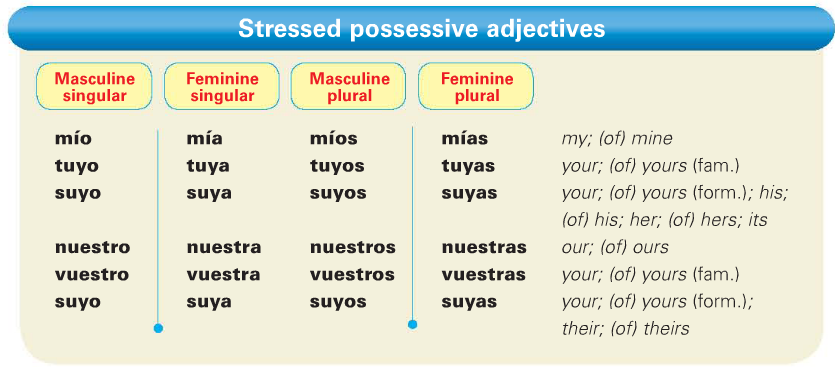 Juliana is a friend of mine = Juliana es una amiga mía.That book is yours? ¿Ese libro es tuyo? 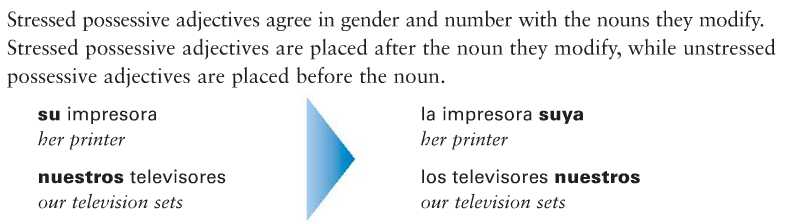 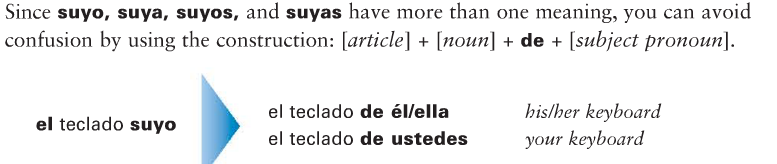 Correct the statements below so that we know whose is what! Watch for gender and number.Ejemplo: ¿La calculadora es tuya? (his) No, es suya. (The calc is yours? No, it’s his.)¿Las contestadoras son tuyas? (ours) ___________________________________¿La cámara digital es nuestra? (mine) ___________________________________¿Las llantas son nuestras? (yours) ___________________________________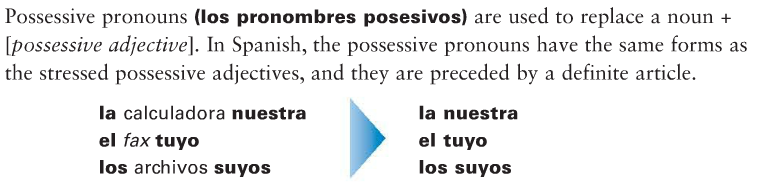 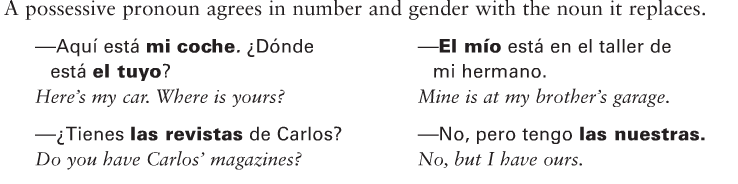 Escribe en español usando los pronombres posesivos.Las computadoras de nosotros = las nuestrasEl perro del chico = el suyoEl coche de mí = ________________El medicamento de ti = _______________La gasolina de nosotros = _______________Los controles remotos de las chicas ____________________La comida de nosotros ____________________________La clase de ella __________________________me      (won’t be used)nosTe (won’t be used)xSe  (won’t be used)seto hug (each other)to help (each other)to kiss (each other)to meet/run into (each other)to greet (each other)to talk to (each other)to write (each other)to get mad at (each other)to look at (each other)to see (each other)to understand (each other)to love (each other)InfinitiveAffirmative Tú CommandDecirHacerIrPonerSalirSerTenerVenirInfinitiveNegative tú commanddesestésvayasseassepas PORPARAExplanations (often means on behalf of, in favor of, instead of.) Compré el regalo por Maria. (instead of her buying it)El habló por el presidente. (on behalf of, in place of)1. Destination or purposeSalieron para la universidad.(They left for college) Este regalo es para ti. (The gift is for you!)Estudia para abogado (same as “para ser abogado” = to be a lawyer)Compré el regalo para María.Es una caja para dulces. (The box is for the purpose of holding candy)Errands: Used to show the reason for an errand.El niño fue por agua.  (will return)In order toNecesito gafas para leer.Trabaja para ganar dinero.3. Movement: (passing through, along, around)Viajaron por EspañaEntré por la ventana.Caminó por el pasillo.Destination in time/ due dateNecesito la tarea para mañana.(due date)4.Period of time/Duration: (how long, move through)Bailaron por tres días!Comparison of inequality/stereotypePara cubano, habla muy bien el inglés. (For a Cuban, he speaks English really well. You didn’t expect him to speak so well).Es informal para reina* (you’d expect her to be formal since she’s a queen, but she’s not)* for + profession, in Spanish, leave out the “a.” So just “para doctor”5.Manner, Means, Motive (way)La llevaba por la mano. (by the hand)La carta llegó por correo. (by mail)Lucha por la libertad. (for liberty = reason, NOT destination)ALSO: Gracias por la ayuda.5. Estar para: (to be about to, to be ready to)Estoy para salir.( I’m ready to leave.)Está para llover. (It’s about to rain)Estar por:(To be inclined to, to be in the mood to)Estoy por salir.Está por divertirse.6.Personal preference:Para mí, la clase es fácil. (To me / For me, the class is easy!)Indefinite / General time or placeVan a estar aquí por diciembre. (They will be here around December)Las llaves están por aquí. (The keys are around here)PorPara8. Por + infinitive= what REMAINS to be done: Queda mucho por pintar: There is a lot left to be painted.9. In exchange for: Me dio cien dólares por mi collar.10. Opinion or estimation that was wrong: Lo tomé por intelectual: I took him for an intellectual (He WAS NOT)11. Indicate measure or number: Los venden por docenas (They sell them by the dozen).Vuela a 100 millas por hora (miles per hour)My (singular)My cat=My (plural)  My cats=Our (singular)Our house=Our (plural)Our houses=Your (singular)Your dog=Your (plural)Your dogs=xHis (singular)His book==His (plural)His books=Her (singular)Her book=Her (plural)Her books=Your formal (singular)Your book (sir)=                   your books sir _____________Their (singular)Their class=Their (plural)Their classes=All of your (singular)Your homework=All of your (plural)Your homeworks=